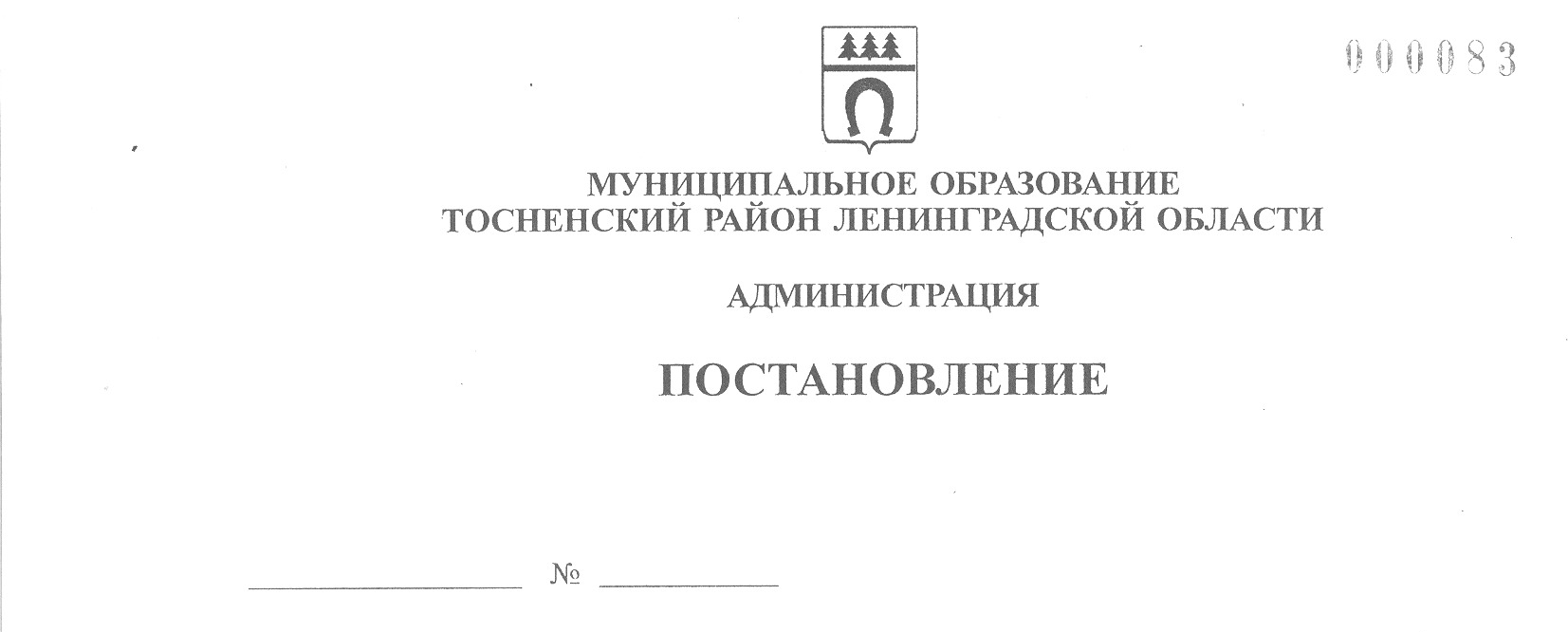 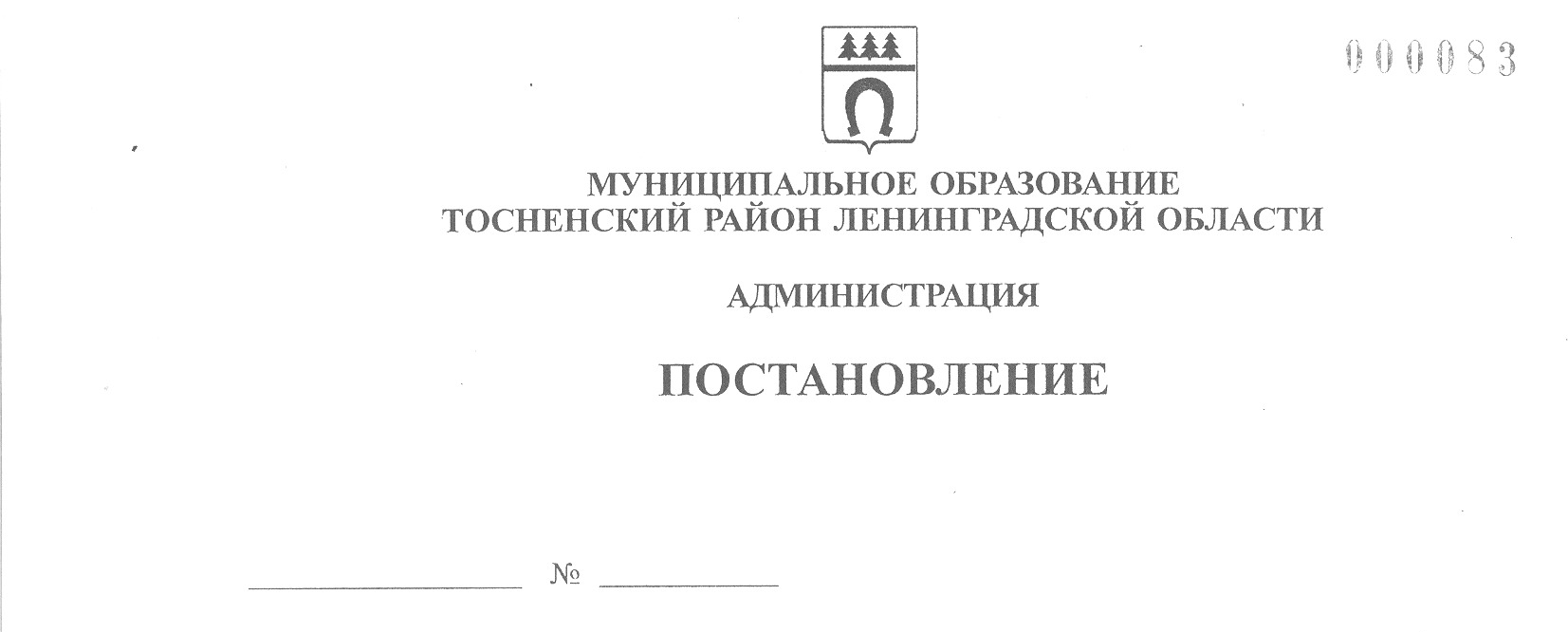 30.04.2020                               790-паО продлении срока представления сведений о доходах, расходах, об имуществе и обязательствах имущественного характера за 2019 годРуководствуясь Указом Президента Российской Федерации от 17 апреля 2020 года № 272 «О представлении сведений о доходах, расходах, об имуществе и обязательствах имущественного характера за отчетный период с 1 января по 31 декабря 2019 г.», администрация  муниципального образования  Тосненский район Ленинградской области  ПОСТАНОВЛЯЕТ:1. Продлить до 1 августа 2020 года включительно срок представления сведений о доходах, расходах, об имуществе и обязательствах имущественного характера, а также  о доходах, расходах, об имуществе и обязательствах имущественного характера своих супруги (супруга) и несовершеннолетних детей за 2019 год (далее – срок представления сведений о доходах, расходах, об имуществе и обязательствах имущественного характера за 2019 год) лицами, замещающими муниципальные должности администрации муниципального образования Тосненский район Ленинградской области, предусмотренные перечнем должностей, утвержденным в установленном законодательством порядке.  2. Отделу кадров администрации муниципального образования Тосненский район Ленинградской области направить настоящее постановление в пресс-службу комитета по организационной работе, местному самоуправлению, межнациональным и межконфессиональным отношениям администрации муниципального образования Тосненский район Ленинградской области для опубликования и обнародования в порядке, установленном Уставом муниципального образования Тосненский район Ленинградской области.3. Пресс-службе комитета по организационной работе, местному самоуправлению, межнациональным и межконфессиональным отношениям администрации муниципального образования Тосненский район Ленинградской области опубликовать и обнародовать настоящее постановление в порядке, установленном Уставом муниципального образования Тосненский район Ленинградской области.4. Контроль за исполнением постановления оставляю за собой.Глава  администрации                                                                                   А.Г. КлементьевТравденкова Татьяна Юрьевна, 8(81361)33206 5 га